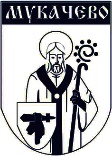 МУКАЧІВСЬКА МІСЬКА РАДАУПРАВЛІННЯ МУНІЦИПАЛЬНОЇ ІНСПЕКЦІЇМукачівської міської радипл.Духновича Олександра, 2, м. Мукачево, Закарпатська обл., 89600, тел. (03131) 3 44 00E-mail:  m.pol@mukachevo-rada.gov.ua, http:// mukachevo-rada.gov.ua, код ЄДРПОУ 04053743___________№ ________________		 На №                     від__________Мукачівському міському голові Андрію БАЛОГАЗВІТ Управління муніципальної інспекції Мукачівської міської радипро пророблену роботу за період з 01.01.2022 р. по 31.12.2022 р.За звітний період діяльність управління муніципальної інспекції Мукачівської міської ради була спрямована на забезпечення дотримання норм та Правил благоустрою, дотримання правил паркування, дотримання суб’єктами господарювання правил розміщення елементів зовнішньої реклами та забезпечення громадського порядку на території громади.В період з 01.01.2022 р. по 31.12.2022 року управлінням муніципальної інспекції Мукачівської міської ради була проведена наступна робота:Щоденно проводився моніторинг дотримання юридичними та фізичними особами Правил благоустрою, проводиться інформаційно-роз’яснювальна робота щодо дотримання Правил благоустрою та дотримання правил зупинки, стоянки та паркування.З 01.01.2022р. по 31.12.2022р. інспекторами з паркування управління муніципальної інспекції Мукачівської міської ради здійснювалося патрулювання території громади з метою інформаційно-роз’яснювальної роботи, а також складено 11 856 постанов за порушення правил паркування. Загальна сума накладених стягнень без врахування пільгового періоду для оплати всіх постанов становить 4 031 040 грн., а з врахуванням пільгового періоду в якому порушники мали змогу оплатити 50% розміру штрафу протягом 10 банківських днів з дня вчинення правопорушення становить 2 015 520 грн., з яких за минулий рік до бюджету міста надійшло 2 187 242 грн. Щоденно проводилось виявлення правопорушень та складання приписів щодо усунення виявлених недоліків, а саме приведення об’єктів та елементів благоустрою міста до належного стану з визначенням строків проведення певних заходів, та контролювалось їх виконання.За звітній період інспекторами управління муніципальної інспекції Мукачівської міської ради було видано 387 приписи щодо усунення виявлених умов та причин, що сприяли  порушенню Правил благоустрою, порушення порядку здійснення господарської діяльності суб’єктами господарювання. За звітній період за порушення Правил благоустрою складено 205 адміністративних протоколів.З початку року управління муніципальної інспекції  Мукачівської міської ради розглянуто та прийнято рішення по 118 письмових заявах та скаргах мешканців Мукачівської територіальної громади та розглянуто 411 усних звернень громадян, по яким було прийняте відповідне рішення та повідомлено заявників, а також групою швидкого реагування здійснено виїзди на 773 викликів громадян, які звертались на гарячу лінію до управління муніципальної інспекції. Диспетчерським пунктом відео нагляду протягом року прийнято 6 205 дзвінків від громадян, які звернулись за консультацією до управління. Кожен виклик диспетчерами оброблено та надано відповіді згідно компетенції. Також 2 328 викликів від громадян перенаправлено до органів місцевого самоврядування та комунальних підприємств для вирішення звернення належним чином.Водночас, постійно проводиться робота по виявленню та припиненню неправомірного розповсюдження рекламної продукції, розклеювання рекламних матеріалів на парканах, стовпах та спорудах. Налагоджений контроль за дотриманням вимог Закону України «Про рекламу», суб’єктами господарювання, які займаються розповсюдженням реклами, а в разі виявлення фактів порушення особи притягаються до адміністративної відповідальності.Інспекторами групи швидкого реагування управління муніципальної інспекції проводилось цілодобове патрулювання парків та скверів міста Мукачево, а саме парк «Молодіжний», «Центральний», парк ім. Кузьменка, Меморіальний парк по вул. О. Духновича, сквер «Затишний», з метою недопущення порушення Правил благоустрою та громадського порядку.Постійно проводилась робота по виявленню та припиненню незаконної торгівлі по вул. Габермана Самуїла і вул. Чайковського Петра, в мікрорайонах міста та на території громади.Спільно з офіцерами громади проводиться превентивна робота з населенням на предмет виявлення  незаконної торгівлі алкоголем та іншими продуктами. Також здійснювався об’їзд сіл, які приєдналися до громади з метою роз’яснення мешканцям Правил благоустрою та ознайомлення з роботою поліцейських офіцерів громади. Постійно проводиться роз’яснювальна та профілактична робота, щодо дотримання Правил благоустрою в засобах масової інформації та соціальних мережах.Начальник Управління муніципальної інспекціїМукачівської міської ради                                         	        Вячеслав РОМАН